ПроектПРАВИТЕЛЬСТВО РЕСПУБЛИКИ АЛТАЙПОСТАНОВЛЕНИЕот  «____»___________2020 г. № _______г. Горно-АлтайскО нормативах чистого дохода в стоимостном выраженииот реализации плодов и продукции личного подсобного хозяйствав Республике Алтай на 2020 годВ целях реализации Федерального закона от 5 апреля 2003 года № 44-ФЗ «О порядке учета доходов и расчета среднедушевого дохода семьи и дохода одиноко проживающего гражданина для признания их малоимущими и оказания им государственной социальной помощи», Закона Республики Алтай от 21 июня 2006 года № 40-РЗ «О нормативах дохода от личного подсобного хозяйства, учитываемого при исчислении среднедушевого дохода семьи и дохода одиноко проживающего гражданина в Республике Алтай» Правительство Республики Алтай п о с т а н о в л я е т:Утвердить нормативы чистого дохода в стоимостном выражении от реализации плодов и продукции личного подсобного хозяйства в Республике Алтай на 2020 год.Доход от земельного участка площадью менее 0,15 га не учитывается в среднедушевом доходе семьи при получении государственной социальной помощи.Настоящее Постановление вступает в силу через 10 дней после дня его официального опубликования УТВЕРЖДЕНЫпостановлением ПравительстваРеспублики Алтайот «___» _________ 2020 г. № ___Нормативычистого дохода в стоимостном выражении от реализации плодови продукции личного подсобного хозяйствав Республике Алтай на 2020 годПояснительная запискак проекту постановления Правительства Республики Алтай«О нормативах чистого дохода в стоимостном выраженииот реализации плодов и продукции личного подсобного хозяйствав Республике Алтай на 2020 год»Субъектом нормотворческой деятельности является Правительство Республики Алтай, разработчиком проекта постановления Республики Алтай «О нормативах чистого дохода в стоимостном выражении от реализации плодов и продукции личного подсобного хозяйства в Республики Алтай на 2020 год» (далее – проект постановления) является Министерство сельского хозяйства Республики Алтай.Предметом регулирования проекта постановления является утверждение нормативов чистого дохода от реализации плодов и продукции личного подсобного хозяйства в Республике Алтай на 2020 год. Правовым основанием принятия проекта постановления являются:статья 11 Федерального закона от 5 апреля 2003 года № 44-ФЗ «О порядке учета доходов и расчета среднедушевого дохода семьи и дохода одиноко проживающего гражданина для признания их малоимущими и оказания им государственной социальной помощи», согласно которой доходы, полученные от реализации плодов и продукции личного подсобного хозяйства, учитываются в сумме доходов семьи или одиноко проживающего гражданина исходя из утверждаемых в субъектах Российской Федерации нормативов чистого дохода в стоимостном выражении от реализации полученных в личном подсобном хозяйстве плодов и продукции;   статья 1 Закона Республики Алтай от 21 июня 2006 года № 40-РЗ «О нормативах дохода от личного подсобного хозяйства, учитываемого при исчислении среднедушевого дохода семьи и дохода одиноко проживающего гражданина в Республике Алтай», согласно которой нормативы чистого дохода в стоимостном выражении от реализации полученных в личном подсобном хозяйстве плодов и продукции ежегодно устанавливаются Правительством Республики Алтай.Принятие проекта постановления необходимо для учета доходов и расчета среднедушевого денежного дохода семьи и одиноко проживающего гражданина для признания их малоимущими и оказания государственной социальной помощи. Целью принятия проекта постановления является осуществление учета доходов и расчета среднедушевого денежного дохода семьи и одиноко проживающего гражданина для признания их малоимущими и оказания государственной социальной помощи.Расчеты, на 2019 год, по определению норматива дохода в стоимостном выражении от личного подсобного хозяйства произведены Министерством сельского хозяйства Республики Алтай на основании предоставленных анкет «Сведения о производстве сельскохозяйственной продукции в личных подсобных хозяйствах» (далее – Анкеты) муниципальными образованиями Республики Алтай. Данные Анкеты были разработаны Министерством сельского хозяйства Республики Алтай с целью определения затрат при производстве сельскохозяйственной продукции в личных подсобных хозяйствах. Специалистами администраций муниципальных образований Республики Алтай проводилось интервьюирование граждан, ведущих личное подсобное хозяйство, с последующим предоставлением Анкет в Министерство сельского хозяйства Республики Алтай. Так как постановление на 2019 год было принято 28 октября 2019 год считаем, что данные из Анкет актуальны и норматив не подлежит перерасчету. Проект постановления не подлежит проведению процедуры оценки регулирующего воздействия.Проведена антикоррупционная экспертиза проекта постановления, в результате которой в проекте постановления положений, способствующих созданию условий для проявления коррупции, не установлено.Принятие проекта постановления не потребует принятия, признания утратившими силу, приостановление, изменение иных правовых актов Республики Алтай.Принятие проекта постановления не потребует дополнительных финансовых расходов за счет средств республиканского бюджета Республики Алтай.Министр                                                                                               А.С. ЦыгулевПЕРЕЧЕНЬнормативных правовых актов Республики Алтайк проекту постановления Правительства Республики Алтай«О нормативах чистого дохода в стоимостном выраженииот реализации плодов и продукции личного подсобного хозяйствав Республике Алтай на 2020 год.»Принятие проекта постановления Правительства Республики Алтай «О нормативах чистого доходах в стоимостном выражении от реализации плодов и продукции личного подсобного хозяйства в Республики Алтай на 2020 год.» не потребует признания утратившими силу, принятия, внесения изменения, отмены других правовых актов республиканского законодательства.___________________________ФИНАНСОВО-ЭКОНОМИЧЕСКОЕ ОБОСНОВАНИЕ к проекту постановления Правительства Республики Алтай«О нормативах чистого дохода в стоимостном выраженииот реализации плодов и продукции личного подсобного хозяйствав Республике Алтай на 2020 год.»Принятие проекта постановления Правительства Республики Алтай «О нормативах чистого доходах в стоимостном выражении от реализации плодов и продукции личного подсобного хозяйства в Республики Алтай на 2020 год.» не повлечет дополнительные расходы из республиканского бюджета Республики Алтай.___________________________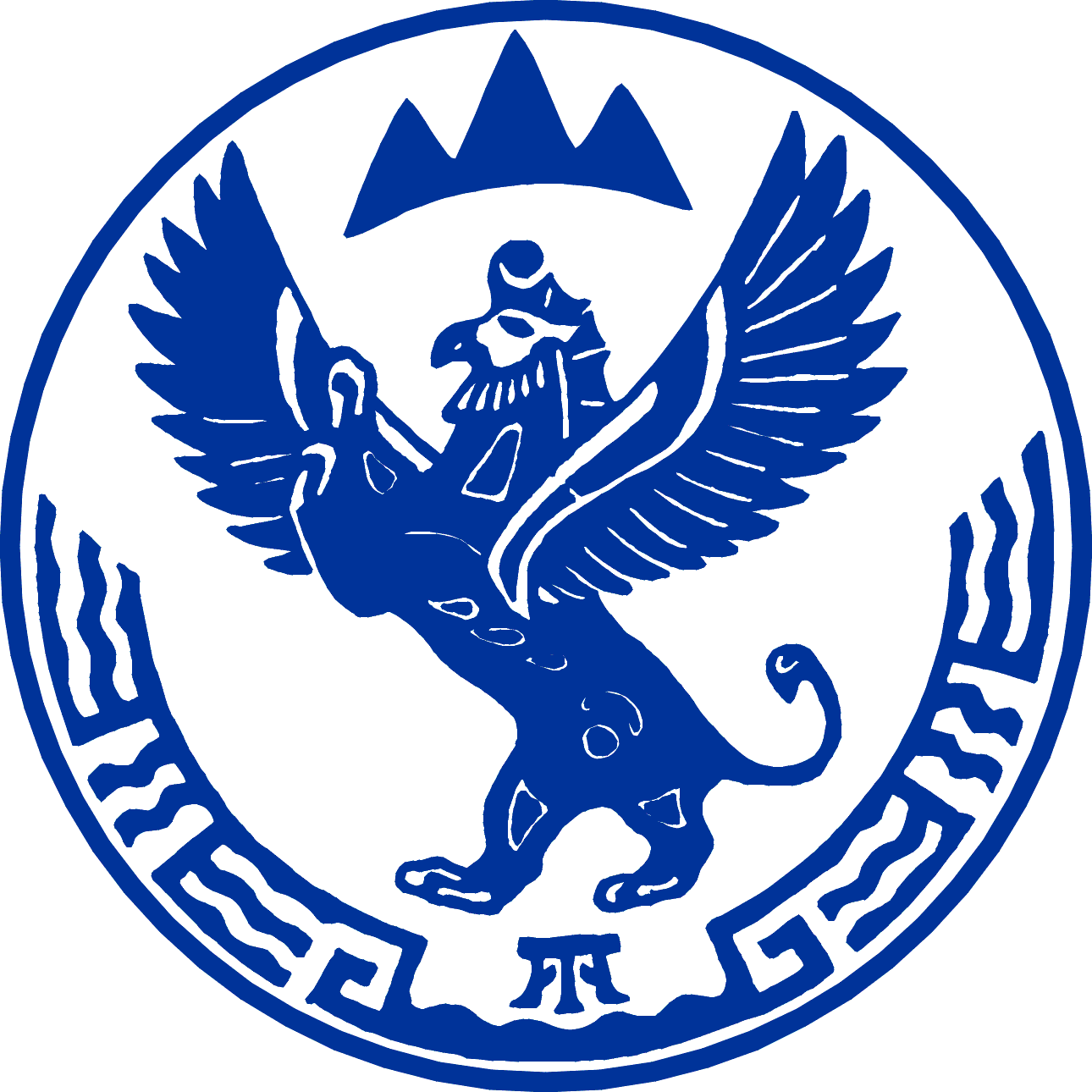 Справкапо результатам проведения антикоррупционной экспертизыпроект постановления Правительства Республики Алтай «О нормативах чистого дохода в стоимостном выраженииот реализации плодов и продукции личного подсобного хозяйствав Республики Алтай на 2020 год.»В соответствии с частями 3 и 4 статьи 3 Федерального закона от  17  июля 2009 года № 172-ФЗ «Об антикоррупционной экспертизе  нормативных  правовых актов и проектов нормативных правовых  актов», статьей 6 Федерального закона от 25 декабря 2008 года № 273-ФЗ «О  противодействии коррупции» и пунктом 2 Правил  проведения  антикоррупционной  экспертизы  нормативных правовых актов  и  проектов  нормативных  правовых  актов,  утвержденных постановлением  Правительства  Российской   Федерации от 26 февраля 2010 года № 96, Министерством сельского хозяйства Республики Алтай проведена антикоррупционная экспертиза проекта постановления Правительства Республики Алтай «О нормативах чистого доходах в стоимостном выражении от реализации плодов и продукции личного подсобного хозяйства в Республики Алтай на 2020 г.» (далее – проект), в целях выявления в  нем  коррупциогенных  факторов  и  их  последующего устранения.В проекте коррупциогенные факторы не выявлены, положений, способствующих созданию условий для проявления коррупции не установлено.Министр                                                                                             А.С. ЦыгулевПроверено:Заместитель начальника отдела административно-правовой,кадровой работы и взаимодействия с общественностью                                               Р.Ш. ДосмаиловГлава Республики Алтай,Председатель ПравительстваРеспублики Алтай   О.Л. ХорохординN п/пСостав личного подсобного хозяйстваЕдиница измеренияНорматив чистого дохода мес. (руб.)животноводство (мясное направление)животноводство (мясное направление)животноводство (мясное направление)животноводство (мясное направление)животноводство (мясное направление)1крупный рогатый скот 1 голова655,772козы, овцы1 голова117,023свиньи1 голова1 187,234лошади1 голова595,55животноводство (продукция)животноводство (продукция)животноводство (продукция)животноводство (продукция)животноводство (продукция)5крупный рогатый скот (молоко)с 1 головы2 542,516козы (пух)с 1 головы71,547овцы (шерсть)с 1 головы0,788куры-несушки (яйца)с 1 головы24,999пчелосемьи (мед)с 1 пчелосемьи709,65РастениеводствоРастениеводствоРастениеводствоРастениеводствоРастениеводство10земельный участок под картофель1 сотка180,7111земельный участок под овощи (кроме картофеля)1 сотка245,35